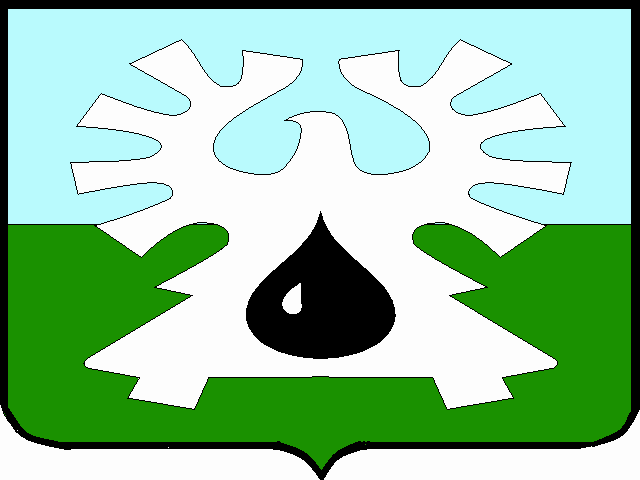 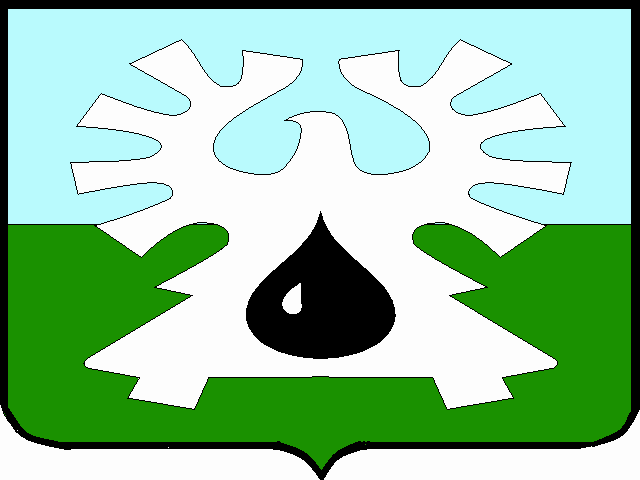 ГОРОДСКОЙ ОКРУГ УРАЙХанты-Мансийского автономного округа - ЮгрыАДМИНИСТРАЦИЯ ГОРОДА УРАЙПОСТАНОВЛЕНИЕот ______________                                                                                                                №______О внесении изменений в административный регламент предоставления муниципальной услуги «Присвоение адреса объекту адресации, изменение и аннулирование такого адреса»В соответствии с Федеральным законом от 27.07.2010 №210-ФЗ «Об организации предоставления государственных и муниципальных услуг», постановлением администрации города Урай от 18.01.2013 №117 «Об утверждении Порядка разработки и утверждения административных регламентов предоставления муниципальных услуг»:1. Внести в административный регламент предоставления муниципальной услуги «Присвоение адреса объекту адресации, изменение и аннулирование такого адреса»,  утвержденный постановлением администрации города Урай от 12.04.2022 №793, изменения согласно приложению. 2. Опубликовать постановление в газете «Знамя» и разместить на официальном сайте органов местного самоуправления города Урай в информационно-телекоммуникационной сети «Интернет».3. Контроль за выполнением постановления возложить на заместителя главы города Урай В.А.Гробовца.Глава города Урай 								             Т.Р.ЗакирзяновПриложение к постановлению администрации города Урайот _____________ №______ Изменения в административный регламентпредоставления муниципальной услуги «Присвоение адреса объекту адресации, изменение и аннулирование такого адреса» (далее – административный регламент)Пункт 2.5 изложить в новой редакции:«2.5. Результатом предоставления муниципальной услуги является:выдача (направление) решения о присвоении адреса объекту адресации в форме правового акта должностного лица администрации города Урай с приложением выписки из государственного адресного реестра об адресе объекта адресации;выдача (направление) решения об аннулировании адреса объекта адресации (допускается объединение с решением о присвоении адреса объекту адресации) в форме правового акта должностного лица администрации города Урай с приложением уведомления об отсутствии сведений в государственном адресном реестре;выдача (направление) решения об отказе в присвоении объекту адресации адреса или аннулировании его адреса в форме правового акта должностного лица администрации города Урай.». 2. Пункт 2.6 изложить в новой редакции:«2.6. Принятие решения о присвоении адреса объекту адресации  или аннулировании его адреса, решения об отказе в присвоении объекту адресации адреса или аннулировании его адреса, а также размещение соответствующих сведений об адресе объекта адресации в государственном адресном реестре осуществляются Уполномоченным органом:в случае подачи заявления о предоставлении муниципальной услуги на бумажном носителе - в срок не более 8 рабочих дней со дня поступления заявления о предоставлении муниципальной услуги;в случае подачи заявления  о предоставлении муниципальной услуги в форме электронного документа - в срок не более 5 рабочих дней со дня поступления заявления о предоставлении муниципальной услуги.».3. Пункт 2.7 изложить в новой редакции:«2.7. Перечень нормативных правовых актов, регулирующих предоставление муниципальной услуги (с указанием их реквизитов и источников официального опубликования), размещается в федеральной государственной информационной системе «Федеральный реестр государственных и муниципальных услуг (функций)», в соответствующих разделах на ЕПГУ и/или региональном портале, на официальном сайте органов местного самоуправления города Урай в информационно-телекоммуникационной сети «Интернет» (https://uray.ru/).».4. Пункт 2.25 изложить в новой редакции:«2.25. Согласно решению Думы города Урай от 27.09.2012 №79 услуги, которые являются необходимыми и обязательными для предоставления муниципальной услуги, отсутствуют.».5. Абзац пятый пункта 2.30 изложить в новой редакции:«Вход в помещение, в котором размещен Уполномоченный орган, должен быть оборудован информационной табличкой (вывеской), содержащей информацию:».6. Приложение 2 к административному регламенту изложить в новой редакции:«Приложение 2 к административному регламенту предоставления муниципальной услуги Состав, последовательность и сроки выполнения административных процедур (действий) при предоставлении муниципальной услуги».Основание для начала административной  процедурыСодержание административных   действийСрок выполнения административных действийДолжностное лицо, ответствен ное за выполнени е администр ативного действияМесто выполнения административно го действия/ используемая информационная    системаКритерии  принятия                             решенияРезультат административного действия, способ фиксации12345671. Прием, проверка документов и регистрация заявления1. Прием, проверка документов и регистрация заявления1. Прием, проверка документов и регистрация заявления1. Прием, проверка документов и регистрация заявления1. Прием, проверка документов и регистрация заявления1. Прием, проверка документов и регистрация заявления1. Прием, проверка документов и регистрация заявленияПоступление заявления и документов для предоставления муниципальной услуги в Уполномоченный органПрием и проверка комплектности  документов на наличие/отсутствие  оснований для отказа в приеме документов, предусмотренных пунктом 2.13 Административного регламентаДо 1 рабочего  дняДолжностное лицо Уполномоченного органа, ответственное за предоставление муниципальной услугиУполномоченный орган / ГИС / ПГСОснования отказа в приеме документов, предусмотренные пунктами 2.22, 2.23 Административного регламентаРегистрация заявления документов в ГИС  (присвоение номера и датирование);назначение должностного лица, ответственного за предоставление муниципальной услуги, и передача ему документовПоступление заявления и документов для предоставления муниципальной услуги в Уполномоченный органПринятие решения об отказе в приеме документов, в случае выявления оснований для отказа в приеме документов До 1 рабочего  дняДолжностное лицо Уполномоченного органа, ответственное за предоставление муниципальной услугиУполномоченный орган / ГИС / ПГСОснования отказа в приеме документов, предусмотренные пунктами 2.22, 2.23 Административного регламентаРегистрация заявления документов в ГИС  (присвоение номера и датирование);назначение должностного лица, ответственного за предоставление муниципальной услуги, и передача ему документовПоступление заявления и документов для предоставления муниципальной услуги в Уполномоченный органРегистрация заявления, в случае отсутствия оснований для отказа в приеме документовДо 1 рабочего  днядолжностное лицо Уполномоченного органа, ответственное за регистрацию корреспонденцииУполномоченный орган / ГИСОснования отказа в приеме документов, предусмотренные пунктами 2.22, 2.23 Административного регламентаРегистрация заявления документов в ГИС  (присвоение номера и датирование);назначение должностного лица, ответственного за предоставление муниципальной услуги, и передача ему документов2. Получение сведений посредством СМЭВ2. Получение сведений посредством СМЭВ2. Получение сведений посредством СМЭВ2. Получение сведений посредством СМЭВ2. Получение сведений посредством СМЭВ2. Получение сведений посредством СМЭВ2. Получение сведений посредством СМЭВПакет зарегистрированных документов, поступивших должностному лицу, ответственному за предоставление муниципальной услугиНаправление межведомственных запросов в органы и организациив день регистрации заявления и документовдолжностное лицо Уполномоченного органа, ответственное за предоставление муниципальной услугиУполномоченный орган /ГИС / ПГС / СМЭВОтсутствие документов, необходимых для предоставления муниципальной услуги, находящихся в распоряжении государственных органов (организаций)Направление межведомственного запроса в органы (организации), предоставляющие документы (сведения), предусмотренные пунктом 2.15 Административного регламента, в т.ч. с использованием СМЭВПакет зарегистрированных документов, поступивших должностному лицу, ответственному за предоставление муниципальной услугиПолучение ответов на межведомственные запросы, формирование полного комплекта документов2 рабочих дня со дня направления межведомственного запроса в орган или организацию, предоставляющие документ и информацию, если иные сроки не предусмотрены законодательством Российской Федерации и Ханты-Мансийского автономного округа - Югрыдолжностное лицо Уполномоченного органа, ответственное за предоставление муниципальной услугиУполномоченный орган / ГИС / ПГС / СМЭВ–получение документов (сведений), необходимых для предоставления муниципальной услуги3. Рассмотрение документов и сведений3. Рассмотрение документов и сведений3. Рассмотрение документов и сведений3. Рассмотрение документов и сведений3. Рассмотрение документов и сведений3. Рассмотрение документов и сведений3. Рассмотрение документов и сведенийПакет зарегистрированных документов, поступивших должностному лицу, ответственному за предоставление муниципальной услугиПроверка соответствия документов и сведений требованиям нормативных правовых актов предоставления муниципальной услуги1 рабочий деньДолжностное лицо Уполномоченного органа, ответственное за предоставление муниципальной услугиУполномоченный орган) / ГИС / ПГСОснования отказа в предоставлении муниципальной услуги, предусмотренные пунктом 2.23 Административного регламентапроект результата предоставления муниципальной услуги4. Принятие решения4. Принятие решения4. Принятие решения4. Принятие решения4. Принятие решения4. Принятие решения4. Принятие решенияПроект результата предоставления муниципальной услугиПринятие решения о предоставления муниципальной услуги1 рабочий деньдолжностное лицо Уполномоченного органа, ответственное за предоставление муниципальной услуги;Руководитель Уполномоченного органа или иное уполномоченное им лицоУполномоченный орган / ГИС / ПГС–Результат предоставления муниципальной услуги, подписанный усиленной квалифицированной подписью руководителем Уполномоченного органа или иного уполномоченного им лицаПроект результата предоставления муниципальной услугиФормирование решения о предоставлении муниципальной услуги1 рабочий деньдолжностное лицо Уполномоченного органа, ответственное за предоставление муниципальной услуги;Руководитель Уполномоченного органа или иное уполномоченное им лицоУполномоченный орган / ГИС / ПГС–Результат предоставления муниципальной услуги, подписанный усиленной квалифицированной подписью руководителем Уполномоченного органа или иного уполномоченного им лицаПроект результата предоставления муниципальной услугиПринятие решения об отказе в предоставлении муниципальной  услуги 1 рабочий деньдолжностное лицо Уполномоченного органа, ответственное за предоставление муниципальной услуги;Руководитель Уполномоченного органа или иное уполномоченное им лицоУполномоченный орган / ГИС / ПГС–Результат предоставления муниципальной услуги по форме, приведенной  в приложении 1 к  Административному регламенту, подписанный усиленной квалифицированной подписью руководителем Уполномоченного органа или иного уполномоченного им лицаПроект результата предоставления муниципальной услугиФормирование решения об отказе в предоставлении муниципальной услуги1 рабочий деньдолжностное лицо Уполномоченного органа, ответственное за предоставление муниципальной услуги;Руководитель Уполномоченного органа или иное уполномоченное им лицоУполномоченный орган / ГИС / ПГС–Результат предоставления муниципальной услуги по форме, приведенной  в приложении 1 к  Административному регламенту, подписанный усиленной квалифицированной подписью руководителем Уполномоченного органа или иного уполномоченного им лица5. Выдача результата5. Выдача результата5. Выдача результата5. Выдача результата5. Выдача результата5. Выдача результата5. Выдача результатаФормирование и регистрация результата муниципальной услуги, указанного                в пункте 3.5 Административного  регламента, в форме электронного документа в ГИСРегистрация результата предоставления муниципальной услуги, внесение результата оказания услуги в государственный адресный реестр (ФИАС), запрос выписки из государственного адресного реестра об адресе объекта адресации либо уведомления об отсутствии сведений в государственном адресном реестре после окончания процедуры принятия решения (в общий срок предоставлен ия муниципальной услуги не включается)должностное лицо Уполномоченного органа, ответственное за предостав ление муниципальной услугиУполномоченны й орган / ГИС–Внесение сведений о                                        конечном результате предоставления муниципальной услугиФормирование и регистрация результата муниципальной услуги, указанного                в пункте 3.5 Административного  регламента, в форме электронного документа в ГИСНаправление в многофункциональный центр результата муниципальной услуги, в форме электронного документа, подписанного усиленной квалифицированной электронной подписью уполномоченного должностного лица Уполномоченного органав сроки, установленные соглашением о взаимодействии между Уполномоченным органом и многофункциональным центромдолжностное лицо Уполномоченного органа, ответственное за предоставление муниципальной услугиУполномоченный орган / АИС МФЦУказание Заявителем в заявлении  способа  выдачи результата муниципальной услуги в многофункциональном центре, а также подача заявления через многофункциональный центрвыдача результата муниципальной услуги заявителю в форме бумажного документа, подтверждающего содержание электронного документа, заверенного печатью многофункционального центра, с выпиской из ГАР об адресе объекта адресации либо уведомления об отсутствии сведений в ГАР;внесение сведений в  ГИС о выдаче результата муниципальной услугиФормирование и регистрация результата муниципальной услуги, указанного                в пункте 3.5 Административного  регламента, в форме электронного документа в ГИСНаправление заявителю результата предоставления муниципальной услуги в личный кабинет на Едином  портале, ГИС, ФИАС, при личном обращении (бумажный документ)В день регистрации результата предоставления муниципальной услугидолжностное лицо Уполномоченного органа, ответственное за предостав ление муниципальной услугиГИСРезультат муниципальной услуги, в тч направленный заявителю вличный                 кабинет на Едином  портале, в ФИАС, с выпиской из ГАР об адресе объекта адресации либо уведомления об отсутствии сведений в ГАР